Erzincan Defterdarlığı Muhakemat Müdürlüğü Emekliye Ayırma Süreci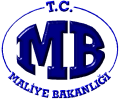 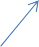 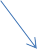 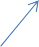 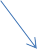 Evrak Giriş Kaydının YapılmasıEvrak Giriş Kaydının YapılmasıMaaş İşlemleri SüreciHazırlayan : Murat DEREBAŞIOnaylayan : Adem AKTÜRK/Muhakemat Müdür V.NoAktivite AdıAktivite AçıklamasıTekrar SıklığıGerçekleştirenOnaylayanDanışılanAktarılan (Bilgi Verilen)Kullanılan Doküman (Talimat, Prosedür, Form)Kullanılan Yazılım – EkranYetkinlik        (En fazla 5 adet)Sorumlu Kişinin Almış Olması Gereken Eğitim(ler)Tedarikçi Marifetiyle?1Evrak Giriş Kaydının YapılmasıEvrak Görevlisi tarafından METOP sistemine kaydedilen evrağa giriş numarasının verilmesiHer SeferindeEvrak kayıt GörevlisixxMuhakemat MüdürüxMETOPİlişik Kesme Prosedürleri Bilgisiİlişik Kesme ProsedürleriHayır2Emeklilik İstek Dilekçesinin Özlük Servisine Havale EdilmesiEmeklilik İstek Dilekçesinin Muhakemat Müdürü Tarafından Özlük Servisine adı yazılıp paraflanarak havale edilmesiHer SeferindeMuhakemat MüdürüxxxEmeklilik İstek DilekçesixPersonel Özlük İşlemleri BilgisiPersonel Özlük İşlemleriHayır3Emeklilik İstek Dilekçesinin Gönderilmesine Dair Üst Yazının HazırlanmasıEmeklilik istek dilekçesi Özlük Görevlisi tarafından kontrol edilerek herhangi bir eksikliğin bulunmaması durumunda dilekçenin Personel Müdürlüğüne gönderilemesine dair üst yazının hazırlanmasıHer SeferindeÖzlük GörevlisixxxxxResmi YazışmaYazılı İletişimHayır4Emeklilik İstek Dilekçesinin Gönderilmesine Dair Üst Yazının Yetkili Mercii Tarafından İmzalanmasıEmeklilik İstek Dilekçesinin Gönderilmesine Dair Üst Yazının Muhakemat Müdürü tarafından imzalanmasıHer SeferindeÖzlük GörevlisiMuhakemat MüdürüxxxxPersonel Mevzuatı BilgisiPersonel MevzuatıHayır5Evrak Çıkış Kaydının YapılmasıEvrak Görevlisi tarafından METOP sistemine kaydedilen evrağa çıkış numarasının verilmesiHer SeferindeEvrak kayıt GörevlisixxxxMETOPYazışma ve Belge YönetimiDoküman ve Arşiv YönetimiHayır6Evrak Giriş Kaydının YapılmasıEvrak Görevlisi tarafından METOP sistemine kaydedilen evrağa giriş numarasının verilmesiHer SeferindeEvrak kayıt GörevlisixxMuhakemat MüdürüxMETOPYazılı İletişim ve RaporlamaYazılı İletişimHayır7Emeklilik Onayının Özlük Servisine Havale EdilmesiEmeklilik Onayının Muhakemat Müdürüı tarafından Özlük servisine paraflanarak havale edilmesiHer SeferindeMuhakemat MüdürüxxÖzlük Görevlisixxİdari İşler Hizmet KalitesiHizmet YönelimiHayır8Emeklilik Onayının İlgili Personele Tebliğ EdilmesiEmekliliği onaylanan personelin üzerindeki zimmet işlemlerini tamamlattırılmasına müteakip emeklilik onayınının Özlük Görevlisi tarafından tebliğ edilerek görevinden ayrılmasının sağlanmasıHer SeferindeÖzlük Görevlisixxİlgili PersonelxxBilgi PaylaşımıTakım ÇalışmasıHayır9Görevden Ayrılma Yazısının HazırlanmasıEmeklilik onayı ilgili kişiye tebliğ edilip görevinden ayrılması sağlandığında kişinin görevinden ayrıldığına dair yazının Personel Müdürlüğüne gönderilmek üzere Özlük Görevlisi tarafından hazırlanmasıHer SeferindeÖzlük GörevlisixMuhakemat MüdürüMuhakemat MüdürüxxResmi YazışmaYazılı İletişimHayır10Görevden Ayrılma Yazısının Yetkili Mercii Tarafından İmzalanmasıGörevden ayrılma yazısının Muhakemat Müdürü tarafından imzalanmasıHer SeferindeÖzlük GörevlisiMuhakemat MüdürüxxxxProfesyonellik ve UzmanlıkBireysel Motivasyon ve Performans TeknikleriHayır11Evrak Çıkış Kaydının YapılmasıEvrak Görevlisi tarafından METOP sistemine kaydedilen evrağa çıkış numarasının verilmesiHer SeferindeEvrak kayıt GörevlisixxxxMETOPYazılı İletişim ve Arşiv YönetimiDoküman ve Arşiv YönetimiHayır12Emeklilik Onayının ve Görevden Ayrılma Yazısının Mutemetliğe TeslimiMaaş ve emeklilik işlemleri için emeklilik onayının, görevden ayrılma yazısının mutemetliğe verilmesiHer SeferindeEvrak kayıt GörevlisixxÖzlük GörevlisixxPersonel Özlük İşlemleri BilgisiPersonel Özlük İşlemleriHayır13Maaş İşlemleriÖzlük görevlisi tarafından ilgili kişinin Say200i, SGB ve SGK sisteminden ayrılışını sağlamak,Her SeferindeÖzlük GörevlisixxSaymanlık Maaş GörevlisixSAY2000İ / SGK/ SGBMuhasebe Mevzuatı BilgisiMuhasebe MevzuatıHayır14Emeklilik Onayının Dosyasında SaklanmasıEmeklilik onayı Özlük Görevlisi tarafından kişinin dosyasında saklanırHer SeferindeÖzlük GörevlisixxxxxArşiv YönetimiDoküman ve Arşiv YönetimiHayır15Zimmetinde Bulunan Demirbaş Malzemelerin Teslim AlınmasıTaşınır Kayıt ve Kontrol Yetkilisi Tarafından İlgilinin zimmetinde bulunan demirbaşlar kontrol edilerek teslim alınır ve SGB sisteminden düşümleri yapılırHer SeferindeTaşınır Kayıt ve Kontrol YetkilisiTaşınır Kayıt ve Kontrol YetkilisixÖzlük GörevlisixSGBTaşınır Mal Mevzuatı BilgisiTaşınır Mal MevzuatıHayırHayırHayırHazırlayan: Murat DEREBAŞIHazırlayan: Murat DEREBAŞIHazırlayan: Murat DEREBAŞIOnaylayan: Adem AKTÜRK/Muhakemat MüdürüOnaylayan: Adem AKTÜRK/Muhakemat MüdürüOnaylayan: Adem AKTÜRK/Muhakemat MüdürüOnaylayan: Adem AKTÜRK/Muhakemat MüdürüOnaylayan: Adem AKTÜRK/Muhakemat Müdürü